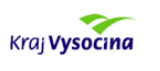 ZÁVĚREČNÁ ZPRÁVA A FINANČNÍ VYPOŘÁDÁNÍ DOTACEU příjemců dotace, kteří mohou uplatnit odpočet DPH na vstupu, se náklady uvádějí bez DPH. Ostatní příjemci dotace uvádějí náklady včetně DPH.Zkontrolujte si, zda jste k vyúčtování předložili všechny doklady uvedené ve smlouvě o poskytnutí dotace v Čl. 8 odst. f) – jedná se např. o kopie účetních dokladů, fotodokumentace publicity apod.V …………………		dne................Razítko, jméno/a a podpis/y statutárního zástupce/zástupců: ...............................................  *Statutární zástupce svým podpisem potvrzuje pravdivost a správnost závěrečné zprávy.Vyplňuje poskytovatel dotace:Kontrolu závěrečné zprávy a vyúčtování provedl........................................dne .................   (uveďte celé jméno a příjmení)Podpis zástupce garanta: .........................Indikativní výkaz hospodaření za maloobchodní prodejnuza období 1. 1. 2023 až 31. 12. 2023 Vysvětlení pojmů: A1 – např. úbytek ovoce a zeleniny apod.A5 – např. balení, donáška zboží (seniorům, nemocným) apod.C1 – např. pojištění obchoduEvidenční číslo projektu (dle smlouvy o poskytnutí dotace)Název programuPravidla Rady Kraje Vysočina na podporu maloobchodních prodejen potravin na venkověNázev projektuPříjemce dotacePopis realizace projektu Skutečný začátek a konec realizaceprojektuSkutečně vynaložené náklady na projekt (zaškrtněte odpovídající typ nákladu a uveďte jeho výši)v Kč mzdy a platy zaměstnanců v pracovním poměru, ostatní osobní výdaje, náhrady mezd v době nemoci nákup vody, paliv a energie nájemné nákup ostatních služeb souvisejících s provozem prodejny služby elektronických komunikací služby související s bezobslužným provozem prodejny (hybridní prodejna 24/7) pořízení nového neinvestičního majetku do 80 000 KčCelkové skutečné náklady projektuSmluvně stanovená výše dotace (dle smlouvy o poskytnutí dotace)KčVyplacená dotace (vyplňuje poskytovatel dotace) KčPlátcovství DPH u příjemce dotace (zakřížkujte vhodnou variantu)Plátcovství DPH u příjemce dotace (zakřížkujte vhodnou variantu)příjemce dotace je plátcem DPH a u zdanitelných plnění přijatých v souvislosti s financováním daného projektu nemá nárok na odpočet daně z přidané hodnotypříjemce dotace je plátcem DPH a u zdanitelných plnění přijatých v souvislosti sfinancováním daného projektu má nárok na odpočet daně z přidané hodnotypříjemce dotace není plátcem DPHUveďte konkrétní identifikátor, kterým bylo (v souladu se Smlouvou o poskytnutídotace) zajištěno oddělené sledování celkových nákladů projektu. Např. ORG 1, UZ 3, Středisko 5, Činnost – nákup energií, SU AU 420 100, u peněžního deníku označení ID projektu v textu…Typ používaného účetnictví příjemcem dotace (zakřížkujte vhodnou variantu)Typ používaného účetnictví příjemcem dotace (zakřížkujte vhodnou variantu)Účetnictví v plném nebo zjednodušeném rozsahu (podvojnými zápisy)Daňová evidenceJednoduché účetnictvíUplatňování výdajů procentem z příjmůVyúčtování zpracoval (jméno, tel., e-mail)Označení  Označení  Položka v tis. Kč PoznámkaA A Výkonová spotřeba (součet A.1. až A.5.) A 1 Náklady na nákup zboží A 2 Spotřeba materiálu a energie A 3Náklady spojené s telekomunikačními službami a připojením k internetuA 4Náklady spojené s jinými službami souvisejícími s bezobslužným provozem prodejny (hybridní prodejna 24/7)A 5Služby B B Osobní náklady (součet B.1. a B.2.) B 1 Mzdové náklady B 2 Náklady na sociální zabezpečení a zdravotní pojištění C C Ostatní provozní náklady (součet C.1. a C.2.) C 1 Náklady, u kterých je možné prokázat, že souvisí s obchodemC 2Náklady spojené s obsluhou bezhotovostních platebDD1Tržby za prodej zboží